Transfer of Brine Leas School and Audlem St James’ CofE Primary School to Alsager Multi Academy Trust Following detailed consideration, the Regional Schools Commissioner (RSC) for the West Midlands, Andrew Warren, will consider a transfer of Brine Leas School and Audlem St Jame’s CofE Primary School. Alsager Multi Academy Trust has been provisionally identified as the most suitable trust to manage the schools going forward.Your views are an important part of the decision-making process. To ensure this is the best decision for the Trust, and before making a final decision, we want to gather the views of those associated with the schools’ communities. The Advisory Board (AB) provides advice and challenge on transfers. Your views will be considered by the West Midlands AB meeting on 26 May 2022, after which the RSC will make a final decision as to whether Alsager Multi Academy Trust is the right trust to transfer Brine Leas School and Audlem St James’ CofE Primary School to.You can get involved by: Responding to the following questions via email:What is your relationship to the Trust?The current proposal is for Brine Leas School and Audlem St James’ CofE Primary School to be transferred to Alsager Multi Academy Trust. What are your views on that option? Do you have any alternative proposals for the future of the Trust which you think should be considered?Are there any further comments/suggestions you would like to make regarding the Trust’s future?Please email your responses to WMRSC.CONSULTATION@education.gov.uk. The deadline for responses is 5pm on 23 May 2022.We will not usually provide individual responses to representations received.  Following the AB’s consideration, a summary of discussion and decision will be published in the AB minutes at the following link: https://www.gov.uk/government/publications/west-midlands-headteacher-board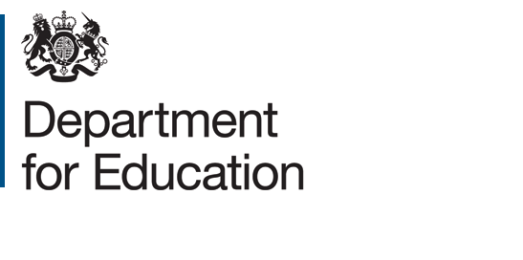 Regional Schools Commissioner’s OfficeWest Midlands RegionCheylesmore House, Quinton Road, Coventry, CV1 2WT WMRSC.CONSULTATION@education.gov.uk